SPACE SELF ASSESSMENTNAME: _______________________________________________	        GRADE: ____________________________Self Space – a place all by yourself where you cannot touch anyone or anything.General Space – all of the space in the whole room.Here is a picture of the class. Draw a picture of yourself in your self-space: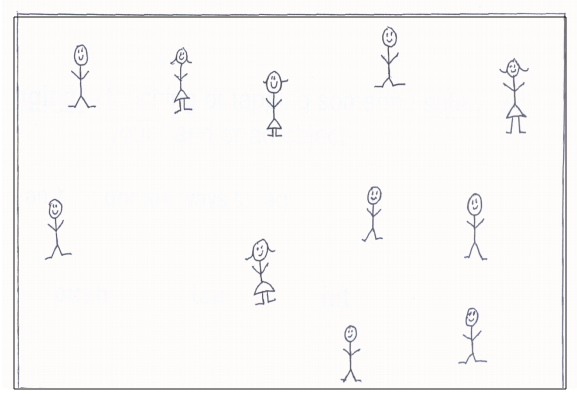 SPACE SELF ASSESSMENTNAME: _______________________________________________	        GRADE: ____________________________Self Space – a place all by yourself where you cannot touch anyone or anything.General Space – all of the space in the whole room.Here is a picture of the class. Draw a picture of yourself in your self-space: